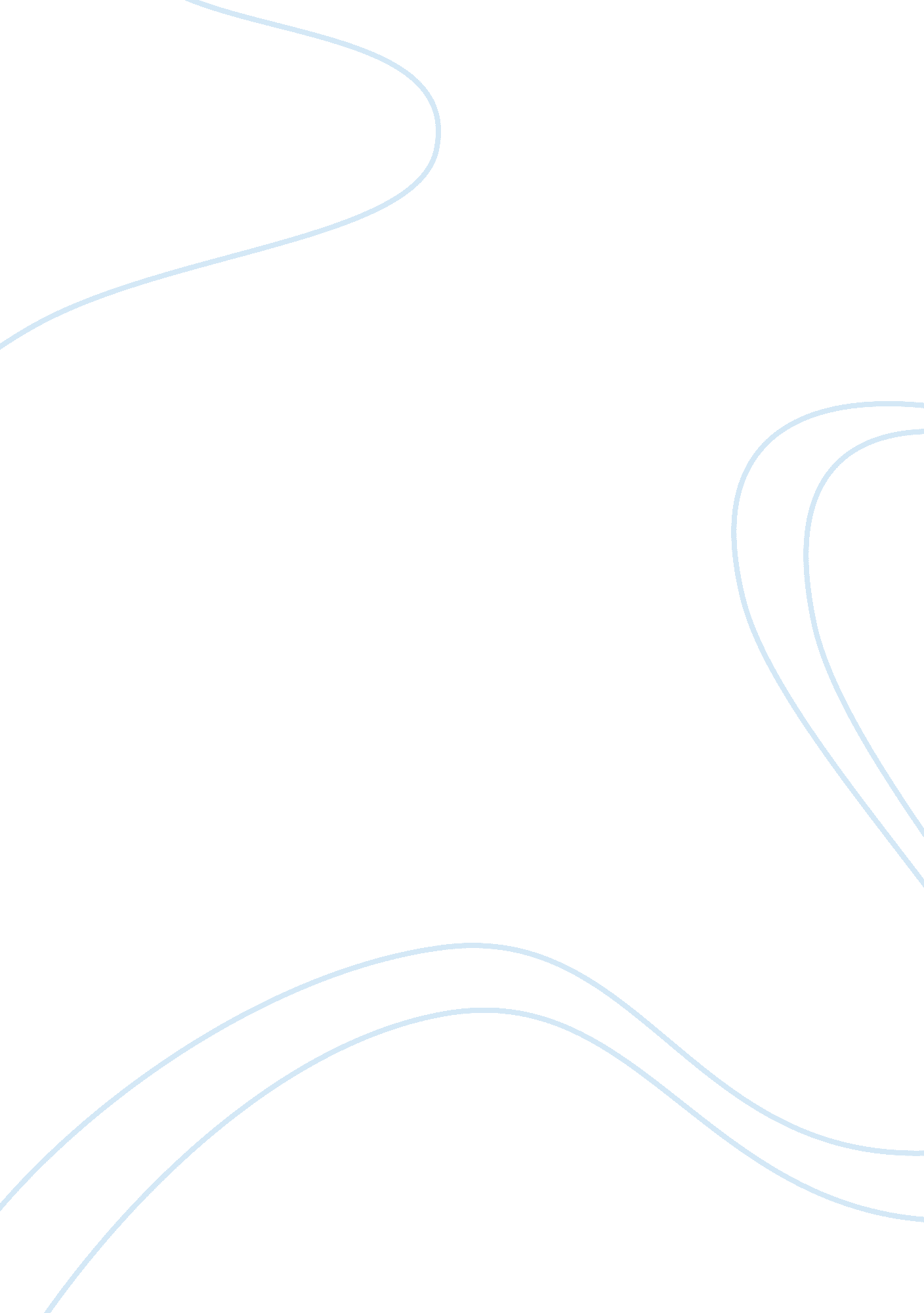 Values and decisions essay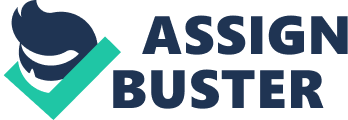 “ The values instilled in us by our parents when we are kids help to determine who we are and what we do. Describe how the values your parents instilled in you influence the picks you make. “ The values instilled in us by our parents when we are kids help to determine who we are and what we do. Describe how the values your parents instilled in you influence the picks you make. ”“ The values instilled in us by our parents when we are kids help to determine who we are and what we do. Describe how the values your parents instilled in you influence the picks you make. ” Valuess are what signifier and determine our character. Our values act upon every small pick we make. Most of the determinations of all time taken by anybody are based around how they will impact their household. their instruction. and themselves. These values allow us to handle different people in a certain manner. Depending on how our values were instilled into us. we become good people. sort and gentle. Or. we become bad people. angry and rough. Valuess such as being results-oriented. a difficult worker. a squad participant. and the desire to be successful guide humanity in doing our every-day-life decisions“ The values instilled in us by our parents when we are kids help to determine who we are and what we do. Describe how the values your parents instilled in you influence the picks you make. ” Valuess are what signifier and determine our character. Our values act upon every small pick we make. Most of the determinations of all time taken by anybody are based around how they will impact their household. their instruction. and themselves. These values allow us to handle different people in a certain manner. Depending on how our values were instilled into us. we become good people. sort and gentle. Or. we become bad people. angry and rough. Valuess such as being results-oriented. a difficult worker. a squad participant. and the desire to be successful guide humanity in doing our every-day-life decisions“ The values instilled in us by our parents when we are kids help to determine who we are and what we do. Describe how the values your parents instilled in you influence the picks you make. ” Valuess are what signifier and determine our character. Our values act upon every small pick we make. Most of the determinations of all time taken by anybody are based around how they will impact their household. their instruction. and themselves. These values allow us to handle different people in a certain manner. Depending on how our values were instilled into us. we become good people. sort and gentle. Or. we become bad people. angry and rough. Valuess such as being results-oriented. a difficult worker. a squad participant. and the desire to be successful guide humanity in doing our every-day-life decisions“ The values instilled in us by our parents when we are kids help to determine who we are and what we do. Describe how the values your parents instilled in you influence the picks you make. ” Valuess are what signifier and determine our character. Our values act upon every small pick we make. Most of the determinations of all time taken by anybody are based around how they will impact their household. their instruction. and themselves. These values allow us to handle different people in a certain manner. Depending on how our values were instilled into us. we become good people. sort and gentle. Or. we become bad people. angry and rough. Valuess such as being results-oriented. a difficult worker. a squad participant. and the desire to be successful guide humanity in doing our every-day-life decisions“ The values instilled in us by our parents when we are kids help to determine who we are and what we do. Describe how the values your parents instilled in you influence the picks you make. ” Valuess are what signifier and determine our character. Our values act upon every small pick we make. Most of the determinations of all time taken by anybody are based around how they will impact their household. their instruction. and themselves. These values allow us to handle different people in a certain manner. Depending on how our values were instilled into us. we become good people. sort and gentle. Or. we become bad people. angry and rough. Valuess such as being results-oriented. a difficult worker. a squad participant. and the desire to be successful guide humanity in doing our every-day-life decisions“ The values instilled in us by our parents when we are kids help to determine who we are and what we do. Describe how the values your parents instilled in you influence the picks you make. ” Valuess are what signifier and determine our character. Our values act upon every small pick we make. Most of the determinations of all time taken by anybody are based around how they will impact their household. their instruction. and themselves. These values allow us to handle different people in a certain manner. Depending on how our values were instilled into us. we become good people. sort and gentle. Or. we become bad people. angry and rough. Valuess such as being results-oriented. a difficult worker. a squad participant. and the desire to be successful guide humanity in doing our every-day-life decisions“ The values instilled in us by our parents when we are kids aid to determine who we are and what we do. Describe how the values your parents instilled in you influence the picks you make. ” Valuess are what signifier and determine our character. Our values act upon every small pick we make. Most of the determinations of all time taken by anybody are based around how they will impact their household. their instruction. and themselves. These values allow us to handle different people in a certain manner. Depending on how our values were instilled into us. we become good people. sort and gentle. Or. we become bad people. angry and rough. Valuess such as being results-oriented. a difficult worker. a squad participant. and the desire to be successful guide humanity in doing our every-day-life decisions“ The values instilled in us by our parents when we are kids help to determine who we are and what we do. Describe how the values your parents instilled in you influence the picks you make. ” Valuess are what signifier and determine our character. Our values act upon every small pick we make. Most of the determinations of all time taken by anybody are based around how they will impact their household. their instruction. and themselves. These values allow us to handle different people in a certain manner. Depending on how our values were instilled into us. we become good people. sort and gentle. Or. we become bad people. angry and rough. Valuess such as being results-oriented. a difficult worker. a squad participant. and the desire to be successful guide humanity in doing our every-day-life decisions“ The values instilled in us by our parents when we are kids help to determine who we are and what we do. Describe how the values your parents instilled in you influence the picks you make. ” Valuess are what signifier and determine our character. Our values act upon every small pick we make. Most of the determinations of all time taken by anybody are based around how they will impact their household. their instruction. and themselves. These values allow us to handle different people in a certain manner. Depending on how our values were instilled into us. we become good people. sort and gentle. Or. we become bad people. angry and rough. Valuess such as being results-oriented. a difficult worker. a squad participant. and the desire to be successful guide humanity in doing our every-day-life decisions“ The values instilled in us by our parents when we are kids help to determine who we are and what we do. Describe how the values your parents instilled in you influence the picks you make. ” Valuess are what signifier and determine our character. Our values act upon every small pick we make. Most of the determinations of all time taken by anybody are based around how they will impact their household. their instruction. and themselves. These values allow us to handle different people in a certain manner. Depending on how our values were instilled into us. we become good people. sort and gentle. Or. we become bad people. angry and rough. Valuess such as being results-oriented. a difficult worker. a squad participant. and the desire to be successful guide humanity in doing our every-day-life decisions“ The values instilled in us by our parents when we are kids help to determine who we are and what we do. Describe how the values your parents instilled in you influence the picks you make. “ The values instilled in us by our parents when we are kids help to determine who we are and what we do. Describe how the values your parents instilled in you influence the picks you make. ”“ The values instilled in us by our parents when we are kids help to determine who we are and what we do. Describe how the values your parents instilled in you influence the picks you make. ” Valuess are what signifier and determine our character. Our values act upon every small pick we make. Most of the determinations of all time taken by anybody are based around how they will impact their household. their instruction. and themselves. These values allow us to handle different people in a certain manner. Depending on how our values were instilled into us. we become good people. sort and gentle. Or. we become bad people. angry and rough. Valuess such as being results-oriented. a difficult worker. a squad participant. and the desire to be successful guide humanity in doing our every-day-life decisions“ The values instilled in us by our parents when we are kids help to determine who we are and what we do. Describe how the values your parents instilled in you influence the picks you make. ” Valuess are what signifier and determine our character. Our values act upon every small pick we make. Most of the determinations of all time taken by anybody are based around how they will impact their household. their instruction. and themselves. These values allow us to handle different people in a certain manner. Depending on how our values were instilled into us. we become good people. sort and gentle. Or. we become bad people. angry and rough. Valuess such as being results-oriented. a difficult worker. a squad participant. and the desire to be successful guide humanity in doing our every-day-life decisions“ The values instilled in us by our parents when we are kids help to determine who we are and what we do. Describe how the values your parents instilled in you influence the picks you make. ” Valuess are what signifier and determine our character. Our values act upon every small pick we make. Most of the determinations of all time taken by anybody are based around how they will impact their household. their instruction. and themselves. These values allow us to handle different people in a certain manner. Depending on how our values were instilled into us. we become good people. sort and gentle. Or. we become bad people. angry and rough. Valuess such as being results-oriented. a difficult worker. a squad participant. and the desire to be successful guide humanity in doing our every-day-life decisions“ The values instilled in us by our parents when we are kids help to determine who we are and what we do. Describe how the values your parents instilled in you influence the picks you make. ” Valuess are what signifier and determine our character. Our values act upon every small pick we make. Most of the determinations of all time taken by anybody are based around how they will impact their household. their instruction. and themselves. These values allow us to handle different people in a certain manner. Depending on how our values were instilled into us. we become good people. sort and gentle. Or. we become bad people. angry and rough. Valuess such as being results-oriented. a difficult worker. a squad participant. and the desire to be successful guide humanity in doing our every-day-life decisions“ The values instilled in us by our parents when we are kids help to determine who we are and what we do. Describe how the values your parents instilled in you influence the picks you make. ” Valuess are what signifier and determine our character. Our values act upon every small pick we make. Most of the determinations of all time taken by anybody are based around how they will impact their household. their instruction. and themselves. These values allow us to handle different people in a certain manner. Depending on how our values were instilled into us. we become good people. sort and gentle. Or. we become bad people. angry and rough. Valuess such as being results-oriented. a difficult worker. a squad participant. and the desire to be successful guide humanity in doing our every-day-life decisions“ The values instilled in us by our parents when we are kids help to determine who we are and what we do. Describe how the values your parents instilled in you influence the picks you make. ” Valuess are what signifier and determine our character. Our values act upon every small pick we make. Most of the determinations of all time taken by anybody are based around how they will impact their household. their instruction. and themselves. These values allow us to handle different people in a certain manner. Depending on how our values were instilled into us. we become good people. sort and gentle. Or. we become bad people. angry and rough. Valuess such as being results-oriented. a difficult worker. a squad participant. and the desire to be successful guide humanity in doing our every-day-life decisions“ The values instilled in us by our parents when we are kids help to determine who we are and what we do. Describe how the values your parents instilled in you influence the picks you make. ” Valuess are what signifier and determine our character. Our values act upon every small pick we make. Most of the determinations of all time taken by anybody are based around how they will impact their household. their instruction. and themselves. These values allow us to handle different people in a certain manner. Depending on how our values were instilled into us. we become good people. sort and gentle. Or. we become bad people. angry and rough. Valuess such as being results-oriented. a difficult worker. a squad participant. and the desire to be successful guide humanity in doing our every-day-life decisions“ The values instilled in us by our parents when we are kids help to determine who we are and what we do. Describe how the values your parents instilled in you influence the picks you make. ” Valuess are what signifier and determine our character. Our values act upon every small pick we make. Most of the determinations of all time taken by anybody are based around how they will impact their household. their instruction. and themselves. These values allow us to handle different people in a certain manner. Depending on how our values were instilled into us. we become good people. sort and gentle. Or. we become bad people. angry and rough. Valuess such as being results-oriented. a difficult worker. a squad participant. and the desire to be successful guide humanity in doing our every-day-life decisions“ The values instilled in us by our parents when we are kids help to determine who we are and what we do. Describe how the values your parents instilled in you influence the picks you make. ” Valuess are what signifier and determine our character. Our values act upon every small pick we make. Most of the determinations of all time taken by anybody are based around how they will impact their household. their instruction. and themselves. These values allow us to handle different people in a certain manner. Depending on how our values were instilled into us. we become good people. sort and gentle. Or. we become bad people. angry and rough. Valuess such as being results-oriented. a difficult worker. a squad participant. and the desire to be successful guide humanity in doing our every-day-life decisions“ The values instilled in us by our parents when we are kids help to determine who we are and what we do. Describe how the values your parents instilled in you influence the picks you make. ” Valuess are what signifier and determine our character. Our values act upon every small pick we make. Most of the determinations of all time taken by anybody are based around how they will impact their household. their instruction. and themselves. These values allow us to handle different people in a certain manner. Depending on how our values were instilled into us. we become good people. sort and gentle. Or. we become bad people. angry and rough. Valuess such as being results-oriented. a difficult worker. a squad participant. and the desire to be successful guide humanity in doing our every-day-life decisions“ The values instilled in us by our parents when we are kids help to determine who we are and what we do. Describe how the values your parents instilled in you influence the picks you make. “ The values instilled in us by our parents when we are kids help to determine who we are and what we do. Describe how the values your parents instilled in you influence the picks you make. ”“ The values instilled in us by our parents when we are kids help to determine who we are and what we do. Describe how the values your parents instilled in you influence the picks you make. ” Valuess are what signifier and determine our character. Our values act upon every small pick we make. Most of the determinations of all time taken by anybody are based around how they will impact their household. their instruction. and themselves. These values allow us to handle different people in a certain manner. Depending on how our values were instilled into us. we become good people. sort and gentle. Or. we become bad people. angry and rough. Valuess such as being results-oriented. a difficult worker. a squad participant. and the desire to be successful guide humanity in doing our every-day-life decisions“ The values instilled in us by our parents when we are kids help to determine who we are and what we do. Describe how the values your parents instilled in you influence the picks you make. ” Valuess are what signifier and determine our character. Our values act upon every small pick we make. Most of the determinations of all time taken by anybody are based around how they will impact their household. their instruction. and themselves. These values allow us to handle different people in a certain manner. Depending on how our values were instilled into us. we become good people. sort and gentle. Or. we become bad people. angry and rough. Valuess such as being results-oriented. a difficult worker. a squad participant. and the desire to be successful guide humanity in doing our every-day-life decisions“ The values instilled in us by our parents when we are kids help to determine who we are and what we do. Describe how the values your parents instilled in you influence the picks you make. ” Valuess are what signifier and determine our character. Our values act upon every small pick we make. Most of the determinations of all time taken by anybody are based around how they will impact their household. their instruction. and themselves. These values allow us to handle different people in a certain manner. Depending on how our values were instilled into us. we become good people. sort and gentle. Or. we become bad people. angry and rough. Valuess such as being results-oriented. a difficult worker. a squad participant. and the desire to be successful guide humanity in doing our every-day-life decisions“ The values instilled in us by our parents when we are kids help to determine who we are and what we do. Describe how the values your parents instilled in you influence the picks you make. ” Valuess are what signifier and determine our character. Our values act upon every small pick we make. Most of the determinations of all time taken by anybody are based around how they will impact their household. their instruction. and themselves. These values allow us to handle different people in a certain manner. Depending on how our values were instilled into us. we become good people. sort and gentle. Or. we become bad people. angry and rough. Valuess such as being results-oriented. a difficult worker. a squad participant. and the desire to be successful guide humanity in doing our every-day-life decisions“ The values instilled in us by our parents when we are kids help to determine who we are and what we do. Describe how the values your parents instilled in you influence the picks you make. ” Valuess are what signifier and determine our character. Our values act upon every small pick we make. Most of the determinations of all time taken by anybody are based around how they will impact their household. their instruction. and themselves. These values allow us to handle different people in a certain manner. Depending on how our values were instilled into us. we become good people. sort and gentle. Or. we become bad people. angry and rough. Valuess such as being results-oriented. a difficult worker. a squad participant. and the desire to be successful guide humanity in doing our every-day-life decisions“ The values instilled in us by our parents when we are kids help to determine who we are and what we do. Describe how the values your parents instilled in you influence the picks you make. ” Valuess are what signifier and determine our character. Our values act upon every small pick we make. Most of the determinations of all time taken by anybody are based around how they will impact their household. their instruction. and themselves. These values allow us to handle different people in a certain manner. Depending on how our values were instilled into us. we become good people. sort and gentle. Or. we become bad people. angry and rough. Valuess such as being results-oriented. a difficult worker. a squad participant. and the desire to be successful guide humanity in doing our every-day-life decisions“ The values instilled in us by our parents when we are kids help to determine who we are and what we do. Describe how the values your parents instilled in you influence the picks you make. ” Valuess are what signifier and determine our character. Our values act upon every small pick we make. Most of the determinations of all time taken by anybody are based around how they will impact their household. their instruction. and themselves. These values allow us to handle different people in a certain manner. Depending on how our values were instilled into us. we become good people. sort and gentle. Or. we become bad people. angry and rough. Valuess such as being results-oriented. a difficult worker. a squad participant. and the desire to be successful guide humanity in doing our every-day-life decisions“ The values instilled in us by our parents when we are kids help to determine who we are and what we do. Describe how the values your parents instilled in you influence the picks you make. ” Valuess are what signifier and determine our character. Our values act upon every small pick we make. Most of the determinations of all time taken by anybody are based around how they will impact their household. their instruction. and themselves. These values allow us to handle different people in a certain manner. Depending on how our values were instilled into us. we become good people. sort and gentle. Or. we become bad people. angry and rough. Valuess such as being results-oriented. a difficult worker. a squad participant. and the desire to be successful guide humanity in doing our every-day-life decisions“ The values instilled in us by our parents when we are kids help to determine who we are and what we do. Describe how the values your parents instilled in you influence the picks you make. ” Valuess are what signifier and determine our character. Our values act upon every small pick we make. Most of the determinations of all time taken by anybody are based around how they will impact their household. their instruction. and themselves. These values allow us to handle different people in a certain manner. Depending on how our values were instilled into us. we become good people. sort and gentle. Or. we become bad people. angry and rough. Valuess such as being results-oriented. a difficult worker. a squad participant. and the desire to be successful guide humanity in doing our every-day-life decisions“ The values instilled in us by our parents when we are kids help to determine who we are and what we do. Describe how the values your parents instilled in you influence the picks you make. ” Valuess are what signifier and determine our character. Our values act upon every small pick we make. Most of the determinations of all time taken by anybody are based around how they will impact their household. their instruction. and themselves. These values allow us to handle different people in a certain manner. Depending on how our values were instilled into us. we become good people. sort and gentle. Or. we become bad people. angry and rough. Valuess such as being results-oriented. a difficult worker. a squad participant. and the desire to be successful guide humanity in doing our every-day-life decisions“ The values instilled in us by our parents when we are kids help to determine who we are and what we do. Describe how the values your parents instilled in you influence the picks you make. “ The values instilled in us by our parents when we are kids help to determine who we are and what we do. Describe how the values your parents instilled in you influence the picks you make. ”“ The values instilled in us by our parents when we are kids help to determine who we are and what we do. Describe how the values your parents instilled in you influence the picks you make. ” Valuess are what signifier and determine our character. Our values act upon every small pick we make. Most of the determinations of all time taken by anybody are based around how they will impact their household. their instruction. and themselves. These values allow us to handle different people in a certain manner. Depending on how our values were instilled into us. we become good people. sort and gentle. Or. we become bad people. angry and rough. Valuess such as being results-oriented. a difficult worker. a squad participant. and the desire to be successful guide humanity in doing our every-day-life decisions“ The values instilled in us by our parents when we are kids help to determine who we are and what we do. Describe how the values your parents instilled in you influence the picks you make. ” Valuess are what signifier and determine our character. Our values act upon every small pick we make. Most of the determinations of all time taken by anybody are based around how they will impact their household. their instruction. and themselves. These values allow us to handle different people in a certain manner. Depending on how our values were instilled into us. we become good people. sort and gentle. Or. we become bad people. angry and rough. Valuess such as being results-oriented. a difficult worker. a squad participant. and the desire to be successful guide humanity in doing our every-day-life decisions“ The values instilled in us by our parents when we are kids help to determine who we are and what we do. Describe how the values your parents instilled in you influence the picks you make. ” Valuess are what signifier and determine our character. Our values act upon every small pick we make. Most of the determinations of all time taken by anybody are based around how they will impact their household. their instruction. and themselves. These values allow us to handle different people in a certain manner. Depending on how our values were instilled into us. we become good people. sort and gentle. Or. we become bad people. angry and rough. Valuess such as being results-oriented. a difficult worker. a squad participant. and the desire to be successful guide humanity in doing our every-day-life decisions“ The values instilled in us by our parents when we are kids help to determine who we are and what we do. Describe how the values your parents instilled in you influence the picks you make. ” Valuess are what signifier and determine our character. Our values act upon every small pick we make. Most of the determinations of all time taken by anybody are based around how they will impact their household. their instruction. and themselves. These values allow us to handle different people in a certain manner. Depending on how our values were instilled into us. we become good people. sort and gentle. Or. we become bad people. angry and rough. Valuess such as being results-oriented. a difficult worker. a squad participant. and the desire to be successful guide humanity in doing our every-day-life decisions“ The values instilled in us by our parents when we are kids help to determine who we are and what we do. Describe how the values your parents instilled in you influence the picks you make. ” Valuess are what signifier and determine our character. Our values act upon every small pick we make. Most of the determinations of all time taken by anybody are based around how they will impact their household. their instruction. and themselves. These values allow us to handle different people in a certain manner. Depending on how our values were instilled into us. we become good people. sort and gentle. Or. we become bad people. angry and rough. Valuess such as being results-oriented. a difficult worker. a squad participant. and the desire to be successful guide humanity in doing our every-day-life decisions“ The values instilled in us by our parents when we are kids help to determine who we are and what we do. Describe how the values your parents instilled in you influence the picks you make. ” Valuess are what signifier and determine our character. Our values act upon every small pick we make. Most of the determinations of all time taken by anybody are based around how they will impact their household. their instruction. and themselves. These values allow us to handle different people in a certain manner. Depending on how our values were instilled into us. we become good people. sort and gentle. Or. we become bad people. angry and rough. Valuess such as being results-oriented. a difficult worker. a squad participant. and the desire to be successful guide humanity in doing our every-day-life decisions“ The values instilled in us by our parents when we are kids help to determine who we are and what we do. Describe how the values your parents instilled in you influence the picks you make. ” Valuess are what signifier and determine our character. Our values act upon every small pick we make. Most of the determinations of all time taken by anybody are based around how they will impact their household. their instruction. and themselves. These values allow us to handle different people in a certain manner. Depending on how our values were instilled into us. we become good people. sort and gentle. Or. we become bad people. angry and rough. Valuess such as being results-oriented. a difficult worker. a squad participant. and the desire to be successful guide humanity in doing our every-day-life decisions“ The values instilled in us by our parents when we are kids help to determine who we are and what we do. Describe how the values your parents instilled in you influence the picks you make. ” Valuess are what signifier and determine our character. Our values act upon every small pick we make. Most of the determinations of all time taken by anybody are based around how they will impact their household. their instruction. and themselves. These values allow us to handle different people in a certain manner. Depending on how our values were instilled into us. we become good people. sort and gentle. Or. we become bad people. angry and rough. Valuess such as being results-oriented. a difficult worker. a squad participant. and the desire to be successful guide humanity in doing our every-day-life decisions“ The values instilled in us by our parents when we are kids help to determine who we are and what we do. Describe how the values your parents instilled in you influence the picks you make. ” Valuess are what signifier and determine our character. Our values act upon every small pick we make. Most of the determinations of all time taken by anybody are based around how they will impact their household. their instruction. and themselves. These values allow us to handle different people in a certain manner. Depending on how our values were instilled into us. we become good people. sort and gentle. Or. we become bad people. angry and rough. Valuess such as being results-oriented. a difficult worker. a squad participant. and the desire to be successful guide humanity in doing our every-day-life decisions“ The values instilled in us by our parents when we are kids help to determine who we are and what we do. Describe how the values your parents instilled in you influence the picks you make. ” Valuess are what signifier and determine our character. Our values act upon every small pick we make. Most of the determinations of all time taken by anybody are based around how they will impact their household. their instruction. and themselves. These values allow us to handle different people in a certain manner. Depending on how our values were instilled into us. we become good people. sort and gentle. Or. we become bad people. angry and rough. Valuess such as being results-oriented. a difficult worker. a squad participant. and the desire to be successful guide humanity in doing our every-day-life decisions“ The values instilled in us by our parents when we are kids help to determine who we are and what we do. Describe how the values your parents instilled in you influence the picks you make. “ The values instilled in us by our parents when we are kids help to determine who we are and what we do. 